International Situations Project TranslationSelf-ConstrualTranslation provided by: Markus Jokela, University of Helsinki, HelsinkiReference for Self Construal:Vignoles, V. L., Owe, E., Becker, M., Smith, P. B., Easterbrook, M. J., Brown, R., ... & Lay, S. (2016). Beyond the ‘east–west’dichotomy: Global variation in cultural models of selfhood. Journal of Experimental Psychology: General, 145, 966.The International Situations Project is supported by the National Science Foundation under Grant No. BCS-1528131. Any opinions, findings, and conclusions or recommendations expressed in this material are those of the individual researchers and do not necessarily reflect the views of the National Science Foundation.International Situations ProjectUniversity of California, RiversideDavid Funder, Principal InvestigatorResearchers:  Gwendolyn Gardiner, Erica Baranski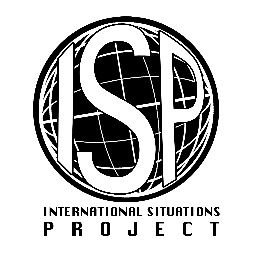 Original EnglishTranslation (Finnish)How well does each statement describe you?Kuinka hyvin seuraavat väittämät kuvastavat sinua?doesn’t describe me at allEi kuvasta minua lainkaandescribes me a littleKuvastaa minua hiukandescribes me moderatelyKuvastaa minua melko hyvindescribes me very wellKuvastaa minua erittäin hyvindescribes me exactlyKuvastaa minua täysinSelf-expression versus harmonySelf-expression versus harmonyYou prefer to express your thoughts and feelings openly, even if it may sometimes cause conflict. Ilmaiset ajatuksesi ja tunteesi avoimesti, vaikka se saattaa aiheuttaa ristiriitojaYou try to adapt to people around you, even if it means hiding your feelings.Yrität sopeutua ympärillä oleviin ihmisiin, vaikka se tarkoittaisi omien tunteidesi piilottamistaYou prefer to preserve harmony in your relationships, even if this means not expressing your true feelings.Yrität säilyttää tasapainon ihmissuhteissasi siinäkin tapauksessa, että et tällöin voi ilmaista omia tunteitasiYou think it is good to express openly when you disagree with othersUskot, että on hyvä ilmaista avoimeisti erimielisyydet muiden kanssaSelf-interest versus commitment to othersSelf-interest versus commitment to othersYou protect your own interests, even if it might sometimes disrupt your family relationships.Suojelet omia etujasi, vaikka se saattaa aiheuttaa ristiriitoja perhesuhteissasiYou usually give priority to others, before yourself.Asetat usein muut ihmiset etusijalle, ennen itseäsiYou look after the people close to you, even if it means putting your personal needs to one side.Huolehdit sinulle läheisistä ihmisistä, vaikka joutuisit luopumaan omista tarpeistasiYou value personal achievements more than good relations with the people close to you.Arvostat enemmän henkilökohtaisia saavutuksia kuin läheisiä ihmisiäYou would sacrifice your personal interests for the benefit of your family.Olisit valmis uhraamaan oman etusi perheesi edun vuoksiConsistency versus variability Consistency versus variability You behave differently when you are with different people.Käyttäydyt eri tavoin kun olet eri ihmisten kanssaYou see yourself differently when you are with different people.Näet itsesi eri silmin kun olet eri ihmisten kanssaYou see yourself the same way even in different social environments.Arvioit itseäsi samalla tavoin riippumatta siitä, missä sosiaalisessa ympäristössä oletYou behave in the same way even when you are with different people.Käyttäydyt eri tavoin kun olet eri ihmisten kanssa